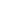 TABLE OF CONTENTSINTRODUCTIONThis cost and benefit analysis is intended to present various assumptions and estimates relating to the human resource (HR) management of [NAME OF COMPANY]. It shall scrutinize the impact of the benefits and losses the said management contributes to the overall operations of the company. To do this, the following assumptions and estimates are listed below:
General Assumptions: Base Year: Includes the different cost and benefit estimates before applying the measures to improve HR managementEvaluation Year: Includes the tracked costs and benefits after applying the measuresCost Assumptions:Includes the different cost assumptions that HR management  perceives to utilize in the process improvement implementationRecruitingHiringEmployee Orientation TrainingDevelopmentSeparation/TerminationBenefit Assumptions: Includes the different benefit assumptions that HR management perceives to acquire by implementing the process improvementsRecruiting HiringEmployee Orientation TrainingDevelopmentSeparation/TerminationThe presented assumptions and estimates are thereafter analyzed in accordance to their monetary value in the tabular form.Assumptions and EstimatesANALYSISINTRODUCTIONxxANALYSIS        xxBASE YEAR ____BASE YEAR ____BASE YEAR ____BASE YEAR ____BASE YEAR ____Acquired CostsAcquired CostsAcquired CostsAcquired CostsAcquired CostsRecruitingHiringEmployee Orientation and TrainingDevelopmentSeparation and Termination(USD) 0.00(USD) 0.00(USD) 0.00(USD) 0.00(USD) 0.00Benefits GeneratedBenefits GeneratedBenefits GeneratedBenefits GeneratedBenefits GeneratedAssumed BenefitsAssumed BenefitsPercentagePercentagePercentageIncrease in Company Profit:Increase in Company Profit:%%%Increase in Productivity:Increase in Productivity:%%%Employee Complaints to Management:Employee Complaints to Management:%%%EVALUATION YEAR ____EVALUATION YEAR ____EVALUATION YEAR ____EVALUATION YEAR ____EVALUATION YEAR ____Acquired CostsAcquired CostsAcquired CostsAcquired CostsAcquired CostsRecruitingHiringEmployee Orientation and TrainingDevelopmentSeparation andTermination(USD) 0.00(USD) 0.00(USD) 0.00(USD) 0.00(USD) 0.00Benefits GeneratedBenefits GeneratedBenefits GeneratedBenefits GeneratedBenefits GeneratedAssumed BenefitsAssumed BenefitsPercentagePercentagePercentageIncrease in Company Profit:Increase in Company Profit:%%%Increase in Productivity:Increase in Productivity:%%%Employee Complaints to Management:Employee Complaints to Management:%%%COSTSBase YearEvaluation YearPercentage DifferenceOperating Costs (USD)(USD)%Recruiting Online Job PostingsOffline Job PostingsHiringAgency FeesRecruiter CommissionEmployee Orientation TrainingTraining MaterialsOnboarding Plan PerformanceDeferred ProductivityDevelopment Increase of SalaryEmployee BenefitsSalary BonusEmployee Team BuildingSeparation/TerminationSeverance PayUnreturned Company EquipmentTemporary Employee Replacement FeeTOTALBENEFITSBase YearEvaluation YearPercentage differenceIncreased Production(USD)(USD)%Labor SavingsIncreased Company ProfitTOTAL(USD) 0.00(USD) 0.00%Annual Costs:$0.00$0.00$0.00Annual Benefits:Net Income:Benefit-Cost Ratio:= Total Benefits/Total Costs= Total Benefits/Total Costs= Total Benefits/Total CostsNet Present Value: